Highlights from the Board Meeting of August 15, 2016UP TO THE MINUTES….APPROVALS  Approved Financial Statement and Bank Reconcilements for the month of July, 20165Approved payment of payrolls for the month of June 2016 and account run dates of 7/25/16 and 8/10/16Approved the purchase of the Caldwell Property, lot 4 Gilmore SubdivisionApproved increase in hours for Bookkeepers and Secretaries to 8 hours daily.  There is to be no change in hourly rate.  Effective October 1, 2016Approved permission for Jennifer Hornsby to attend the Assoc. of School Business Officials International annual meeting Sept. 22-26, 2016 in Phoenix, AZ.  Expenses to the Board would be conference registration and airfareApproved permission for Mark Head and Jeff McClure to attend the National Dropout Prevention Network Conf., Oct. 3-5, 2016 in Detroit, MI.  Cost to Board is rental car and mealsApproved permission for Pam Franklin to attend the SSA Conf., Oct. 9-11, 2016 in Florence, ALApproved permission for Pam Franklin to attend the Fall 2016 System Test Coordinator’s Training, Sept. 11-13, 2016.  Expenses paid by Indian Education FundApproved permission for CNP to negotiate services the Trident Beverage, Inc. for Slush/Smoothie machines at GHS and PCHS Approved renewal of contract bids for custodial services, dumpsters, gasoline and diesel, and propane retroactive August 1. 2016 and lawn services retroactive July 1, 2016Approved permission for parents to pick up child from FFA  Convention in Indianapolis and transport him to the Band Competition in GeorgiaApproved 2016-2017 Coaching Supplements and Volunteers for PCHS and GHSApproved permission for Stephanie Snyder to attend the AETA Conf., Sept. 26-29, 2016, in Perdido Beach, AL. Expenses to be paid by BoardApproved permission for the GHS Band to compete in the 2016 Seminole Co. Band Jam, Oct. 22, 2016 in Donalsonville, GAApproved continued funding to the PCEDC in the amount of $25,000PERSONNEL MATTERS –Changes/AdditionsALL SCHOOLSApproved employment of Johnny Turvin, Bus DriverApproved employment of Tony Ivey, Transportation and Maintenance HelperBANKS SCHOOLSAccepted resignation of Cristin Dillard, Library Media SpecialistApproved employment of Betsy Paul, ARI AideApproved employment of Garret Maund, Social Studies TeacherApproved voluntary transfer for Kim Head, Librarian, GHS to Librarian, BanksGOSHEN ELEMENTARYAccepted resignation of Christie Watson, 6th grade TeacherApproved voluntary transfer request for Michele Caffie from 5th grade Teacher to 2nd gradeApproved voluntary transfer request for Haley Hodge, 2nd Grade to 5th Grade teacherApproved employment of Deidra Smith, 5th gradeApproved employment of Mallory Rhodes, 1st gradeApproved employment of Emily Herbert, 6th gradeGOSHEN HIGHAccepted resignation of Valerio Johnson, Science TeacherApproved employment of Reese Claybrook, Science TeacherPIKE COUNTY ELEMENTARYAccepted resignation of Chad Mansmann, PEAccepted resignation of Allison Glover, MusicAccepted resignation of Emily Abernathy, Pre-K AideApproved employment of Andres Ramos, MusicApproved employment of Tiffany Countryman, 3rd GradeApproved employment of Taylor Hatcher, PEPIKE COUNTY HIGHApproved maternity leave for Ashley Fuller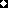 